State and Federal Programs DepartmentDistrict English Learner Advisory Committee (DELAC) MeetingMonday, February 11, 2019 – 5:00 – 6:30 p.m. – District Office Board Room 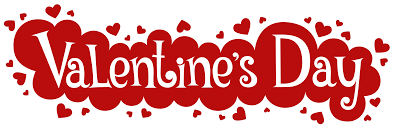 AGENDA DELAC Representatives: Araceli Ortiz, President ~ Sandra Pinal, Vice President ~ Livier Flores, Clerk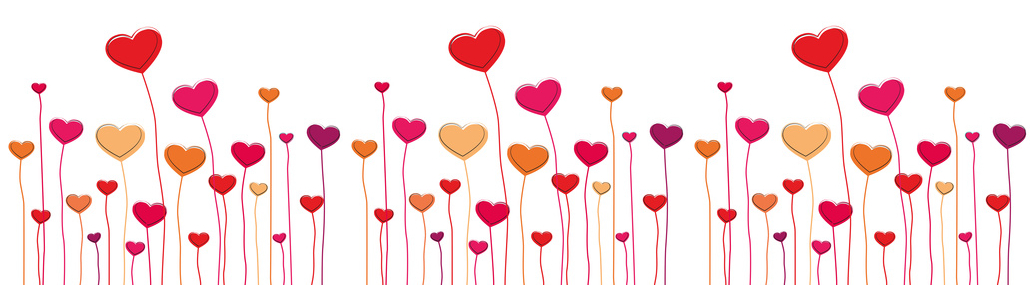 Agenda ItemTypeFacilitatorTimeNotesCall to Order- Roll CallSandra Garcia5:00 p.m.Approval of AgendaActionAll5:05 p.m.Reading /Approval of MinutesActionAll5:10 p.m.LCAP Overview/ Input SessionInformationSandra Garcia5:15 p.m.AnnouncementsInformationAll6:25 p.m.AdjournSandra Garcia6:30 p.m.